 Приложение № 2к постановлению администрации Нижнеилимского муниципального районаот «_30_»__06___2022 г. №__600_ Положениео  рабочей группе по реализации комплексного проекта «Лабиринт правильных решений»  муниципального образования «Нижнеилимский район»1. Общие положения.      1.1. Настоящее Положение регламентирует деятельность рабочей группы  по реализации комплексного проекта «Лабиринт правильных решений» муниципального образования  «Нижнеилимский район» (далее – Проект).      1.2. Создание, реорганизация и упразднение рабочей группы  по реализации  Проекта (далее – рабочая группа), утверждение её персонального состава осуществляется постановлением администрации Нижнеилимского района.     1.3. Рабочая группа  организует свою деятельность во взаимодействии                            с органами местного самоуправления,  организациями - исполнителями,  заинтересованными лицами.     1.4. Деятельность рабочей группы  направлена на координацию действий организаций - исполнителей по реализации Проекта, оценку  результатов деятельности  в соответствии с целями и задачами.2. Задачи рабочей группы      2.1. Осуществление контроля и координации деятельности организаций -  исполнителей по выполнению мероприятий, предусмотренных Проектом.      2.2. Выработка предложений по совершенствованию подходов в реализации Проекта.      2.3. Разработка и утверждение нормативных, методических, организационных, информационных и других документов и материалов, обеспечивающих  реализацию Проекта.     2.4. Мониторинг реализации  комплекса мероприятий Проекта и достижений планируемых результатов.      2.5. Представление хода и итогов Проекта (промежуточные, заключительные результаты) на заседаниях рабочей группы.      2.6. Создание презентационных материалов по итогам реализации                     комплекса мероприятий Проекта.3. Функции рабочей группы      3.1. Рассмотрение замечаний и предложений заинтересованных лиц                          по Проекту.      3.2. Оформление решений  рабочей группы  с рекомендациями по каждому замечанию и предложению заинтересованных лиц по Проекту.4. Порядок работы рабочей группы       4.1. Рабочая группа формируется в составе председателя, его заместителей, секретаря и членов рабочей группы. Председателем рабочей группы является мэр  Нижнеилимского муниципального района.      4.2. Подготовка и проведение заседаний рабочей группы, а также другие вопросы, связанные с обеспечением организационно - технической, информационно- аналитической и текущей деятельности рабочей группы  возлагается на администрацию Нижнеилимского  муниципального района.      4.3. Заседания рабочей группы проводятся по мере необходимости.      4.4. Заседания рабочей группы проводит председатель либо в его отсутствие заместители председателя рабочей группы.       4.5. Заседание рабочей группы считается правомерным, если на нем присутствует более  половины ее членов.      4.6. Повестка заседания рабочей группы формируется секретарем рабочей группы  в соответствии с предложениями членов рабочей группы, утверждается председателем рабочей группы  и рассылается членам за три рабочих дня до заседания.     4.7. Решение рабочей группы  принимается открытым голосованием и считается принятым, если за него проголосовало большинство присутствующих на заседании членов рабочей группы. При равенстве голосов «за» и «против» мнение председателя  рабочей группы является решающим.     4.8. Решения рабочей группы оформляются  протоколом. Протокол заседания ведет секретарь рабочей группы, подписывается председательствующим на заседании рабочей группы,  направляется членам рабочей группы.     4.9. Контроль за исполнением решений рабочей группы  осуществляют заместители председателя рабочей группы.5. Права  рабочей группы  5.1. Запрашивать и получать сведения  от органов исполнительной власти  по вопросам, входящим в компетенцию рабочей группы.      5.2. Знакомиться с материалами и документами, поступающими в рабочую группу.       5.3. Вносить на рассмотрение предложения, статистическую информацию, аналитические данные, связанные с тематикой Проекта.       5.4. Приглашать для  участия в работе группы специалистов  заинтересованных лиц.       5.5. Использовать общие материалы рабочей группы для написания публикаций после принятия соответственного решения рабочей группы;       5.6. Участвовать в обсуждении вопросов повестки дня, высказывать свое личное мнение.        5.7. Привлекать иных специалистов для выполнения отдельных порученийПриложение № 1к постановлению администрации Нижнеилимского муниципального районаОт  «__30__» _06___2022 г.№ _600_                                                   СОСТАВрабочей группы по реализации комплексного проекта «Лабиринт правильных решений»  МО «Нижнеилимский район»Мэр района                                               М.С.Романов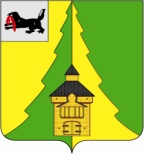 Российская Федерация	Иркутская область	Нижнеилимский муниципальный район	АДМИНИСТРАЦИЯ			ПОСТАНОВЛЕНИЕОт  __30.06__ 2022г.  №  600_г. Железногорск-Илимский«О  создании и организации деятельностирабочей группы по реализации комплексногопроекта «Лабиринт правильных решений»муниципального образования«Нижнеилимский район»         В  рамках реализации комплексного проекта  «Лабиринт правильных решений» муниципального образования «Нижнеилимский район»                           по тематическому направлению «Сохранение и восстановление семейной среды развития и воспитания детей»,  отобранного по итогам  конкурсного отбора Фондом поддержки детей, находящихся в трудной жизненной ситуации,                  для последующей  грантовой  поддержки в 2022-2023г.г.,  в целях развития эффективных практик поддержки детей и семей с детьми, находящихся                  в трудной жизненной ситуации,  руководствуясь Уставом муниципального образования «Нижнеилимский район», администрация Нижнеилимского муниципального районаПОСТАНОВЛЯЕТ:     1. Создать и утвердить состав рабочей группы по реализации комплексного проекта «Лабиринт правильных решений» муниципального  образования «Нижнеилимский район» (далее – рабочая группа), отобранного по итогам  конкурсного отбора Фондом поддержки детей, находящихся в трудной жизненной ситуации (Приложение № 1).     2.  Утвердить  Положение  о  рабочей  группе  по  реализации  комплексногопроекта «Лабиринт правильных решений»  муниципального образования «Нижнеилимский район», координации и контроля деятельности организаций - исполнителей   по выполнению мероприятий в рамках проекта (Приложение                                                        № 2).      3. Настоящее постановление  опубликовать в периодическом издании «Вестник Думы  и администрации Нижнеилимского муниципального района»                  и разместить на официальном сайте МО «Нижнеилимский район».      4. Контроль за исполнением   постановления возложить на заместителя мэра района по социальной политике Пирогову Т.К.Мэр района                                                            М.С.РомановРассылка: в дело-2,  членам   рабочей группы, Пироговой Т.К., пресс-службаЕ.В.Дубро 30206  1.РомановМаксим СергеевичМэр района – председатель рабочей группы;2.Пирогова Татьяна Константиновна Заместитель мэра района по социальной политике -  заместитель председателя   рабочей группы;3.Чудинов Евгений ВалерьевичЗаместитель мэра района по экономической политике и цифровому развитию -  заместитель председателя   рабочей группы;3.Дубро Елена ВладиславовнаГлавный специалист отдела организационной работы и социальной политики администрации Нижнеилимского района – секретарь   рабочей группы.Члены  рабочей группы:5.Большаков Алексей Николаевич     Начальник отдела  социально – экономического развития администрации Нижнеилимского   района;6.ЧесноковаАлена ГригорьевнаНачальник отдела организационной работы и социальной политики администрации  Нижнеилимского района;7.КурдюмовМихаил ЮрьевичНачальник отдела  по регулированию  контрактной системы  в сфере закупок администрации Нижнеилимского района;8.МаксимоваЕлена ГеннадьевнаНачальник  Департамента управления муниципальным имуществом администрации Нижнеилимского района;9.ЗакироваОльга СергеевнаНачальник отдела  бухгалтерского учета и отчетности администрации Нижнеилимского района;10.Сорокина Алена ЮрьевнаОтветственный секретарь КДН и ЗП в МО «Нижнеилимский  район»;11.ЛитвинцеваАлия ФаридовнаСпециалист 1-й категории по связям                                             с общественностью МКУ «Центр»                                                              (по согласованию);12.Прокаева Татьяна Владимировна Заместитель директора ОГКУ СО «Центр социальной помощи семье и детям Нижнеилимского района» (по согласованию);13.ТатаринцеваТатьяна ЯрославовнаНачальник отдела опеки и попечительства граждан по Нижнеилимскому району                                                                       (по согласованию).